						     	                25.08.2021   259-01-03-254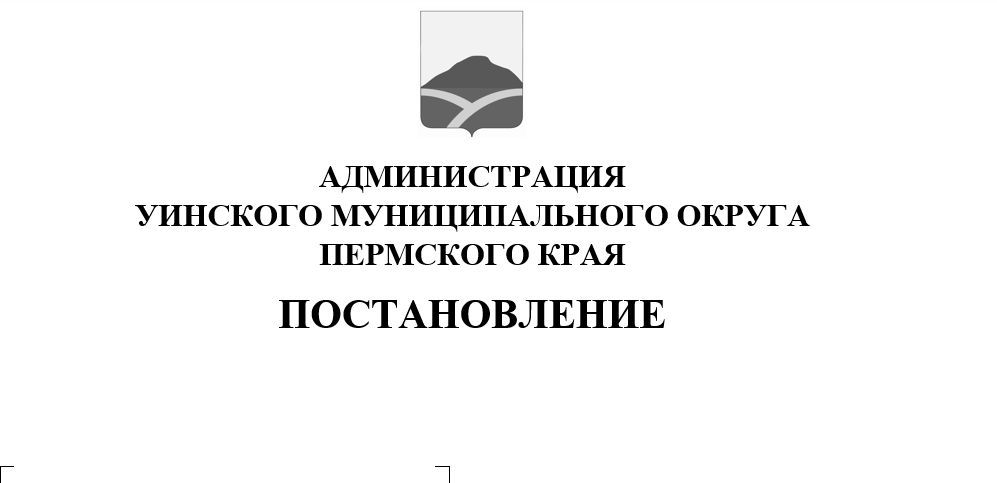 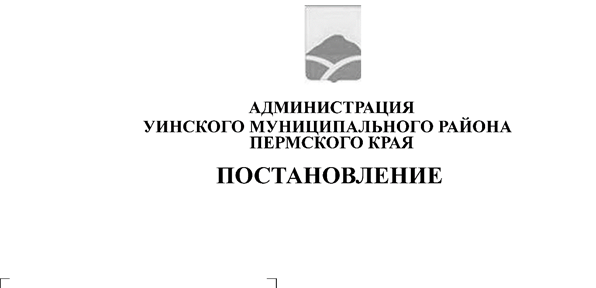 В соответствии со статьями 25.1, 56 Федерального закона от 06.10.2003 № 131-ФЗ «Об общих принципах организации местного самоуправления в Российской Федерации», Уставом Уинского муниципального округа Пермского края, решениями Думы Уинского муниципального округа Пермского края от 28.05.2020 № 122 «Об утверждении Положения о порядке организации и проведения схода граждан в населенных пунктах Уинского муниципального округа», от 28.05.2020 № 121 «Об утверждении Положения о старосте сельского населенного пункта в Уинском муниципальном округе», администрация Уинского муниципального округаПОСТАНОВЛЯЕТ:Назначить и провести сходы  граждан в населенных  пунктах -  д.Усть-Телёс и д.Телёс Уинского муниципального округа   для граждан, обладающих избирательным правом и зарегистрированных в данных населенных пунктах Уинского муниципального округа.2.       Определить дату , время и место проведения схода граждан:-  10 сентября 2021 года в 14.00 часов в здании Усть-Телесского сельского  дома культуры, находящегося по адресу: Пермский край, Уинский район, д. Усть-Телёс, ул.Центральная,36, и определить минимальную численность жителей, участвующих в сходе граждан – 101 человек;- 10 сентября 2021 года в 16.00 часов возле жилого дома , находящегося по адресу: Пермский край, Уинский район, д. Телёс, ул.Центрльная,40, и определить  численность жителей, участвующих в сходе граждан – 18 человек.3.      Рекомендовать следующую повестку дня схода граждан:- о выборе  председателя;- о выборе  секретаря;- о выборе счетной комиссии;- о выдвижении кандидатуры старосты населённого пункта;- разное.	4.      Создать  комиссию  по организации схода граждан:Азмуханов Булат Равильевич, начальник Чайкинского территориального                                                                        управления, председатель комиссии;Калимова Инна Рафаиловна,   ведущий  специалист Чайкинского                                                                         территориального управления, член комиссии.Калимов Илгис Шарифуллинович, водитель администрации  Уинского                                                    муниципального округа, член комиссии.5.  Комиссии по организации схода провести сход граждан с использованием средств индивидуальной защиты (маски, перчатки), соблюдением дистанции и санитарных требований, установленных Управлением Роспотребнадзора по Пермскому краю.6.     Постановление опубликовать в средстве массовой информации газете «Родник-1», разместить на официальном сайте администрации Уинского муниципального округа Пермского края в сети Интернет. 7.   Постановление вступает в силу со дня его официального опубликования.8.      Контроль над исполнением постановления возложить на начальника Чайкинского территориального управления администрации Уинского муниципального округа Азмуханова Б.Р.Глава муниципального округа – глава администрации Уинскогомуниципального округа							А.Н. Зелёнкин